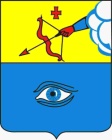 ПОСТАНОВЛЕНИЕ ____25.11.2019_______                                                                      № ____2/44___г. ГлазовОб утверждении заключения о результатах публичных слушаний по проекту «О внесении изменений в Правила землепользования и застройки муниципального  образования «Город Глазов», утвержденные решением  Глазовской городской Думы от 21 декабря 2009 г. № 829 «Об утверждении Правил землепользования и застройки муниципального образования «Город Глазов» Руководствуясь статьями 5.1, 31, 32, 33  Градостроительного кодекса Российской Федерации, статьей 28 Федерального закона от 06.10.2003 №131-ФЗ «Об общих принципах организации местного самоуправления в Российской Федерации», статьей 14 Устава муниципального образования «Город Глазов», утвержденного решением Городской Думы города Глазова от 30.06.2005 №461, статьями 14 Правил землепользования и застройки муниципального образования «Город Глазов», утвержденных решением Глазовской городской Думы от 21.12.2009 №829, Положением «Об организации и проведении общественных обсуждений, публичных слушаний по вопросам градостроительной деятельности в муниципальном образовании «Город Глазов», утвержденным Решением Глазовской городской Думы от 27.06.2018 №369,П О С Т А Н О В Л Я Ю:1. Утвердить прилагаемое заключение о результатах публичных слушаний по проекту «О внесении изменений в Правила землепользования и застройки муниципального образования  «Город Глазов», утвержденные решением  Глазовской городской Думы от 21 декабря 2009 г. № 829 «Об утверждении Правил землепользования и застройки муниципального образования «Город Глазов».2. Заключение о результатах публичных слушаний и настоящее постановление подлежат официальному опубликованию.Глава города Глазова						С.Н. КоноваловПриложение к постановлению Главы города Глазова от  25.11.2019 №   2/44ЗАКЛЮЧЕНИЕо результатах публичных слушаний по проекту «О внесении изменений в Правила землепользования и застройки муниципального образования «Город Глазов», утвержденные решением  Глазовской городской Думы от 21 декабря 2009 г. № 829 «Об утверждении Правил землепользования и застройки муниципального образования «Город Глазов»«20» ноября 2019 года Организатор публичных слушаний -  Управление архитектуры и градостроительства Администрации города Глазова по результатам проведения публичных слушаний по проекту «О внесении изменений в Правила землепользования и застройки муниципального образования «Город Глазов», утвержденные решением  Глазовской городской Думы от 21 декабря 2009 г. № 829 «Об утверждении Правил землепользования и застройки муниципального образования «Город Глазов». Количество участников, которые принимали участие в публичных слушаниях -7.На основании протокола публичных слушаний от «18» ноября 2019 г. № 1 рассмотрев  предложения  участников публичных слушаний:Решил:рекомендовать Комиссии по землепользованию и застройке муниципального образования «Город Глазов» учесть результаты публичных слушаний, внести изменения в обсуждаемый проект. Доработанный  проект «О внесении изменений в Правила землепользования и застройки муниципального образования «Город Глазов», утвержденные решением Глазовской городской Думы от 21 декабря 2009 года №829 «Об утверждении Правил землепользования и застройки муниципального образования «Город Глазов»  предоставить  Главе города Глазова для направления  в Министерство строительства, жилищно-коммунального хозяйства и энергетики Удмуртской Республики обращения с предложением об утверждении проекта «О внесении изменений в Правила землепользования и застройки муниципального образования «Город Глазов», утвержденные решением Глазовской городской Думы от 21 декабря 2009 года №829 «Об утверждении Правил землепользования и застройки муниципального образования «Город Глазов». Заключение подготовлено управлением архитектуры и градостроительства Администрации города Глазова	Главамуниципального образования«Город Глазов» «Глазкар» муниципал кылдытэтлэнтöроезПредложения и замечания граждан, являющихся участниками публичных слушаний Предложения и замечания граждан, являющихся участниками публичных слушаний Участник публичных слушаний, внесший предложение и (или) замечаниеСодержание предложений и (или) замечаний1.Дмитриенко Д.В.1) таблицу № 15.1 (зона ПД)  разреш.виды использ.зем.уч. дополнить:- кодом 4.9.1.3 Автомобильные мойки. Размещение автомобильных моек, а также размещение магазинов сопутствующей торговли;-кодом 4.9.1.4.Ремонт автомобилей. Размещение мастерских, предназначенных для ремонта и обслуживания автомобилей, и прочих объектов дорожного сервиса, а также размещение магазинов сопутствующей торговли;2.Салтыкова Л.В.1) в пункте 9  статьи 1.1 слова «согласно Карте границ незастроенных территорий»- исключить;2)  в подпункте  1.1.пункта 2 статьи  6 слова «тридцати» заменить словами «пяти календарных»;3) таблицу № 8.2 (зона ЖД1) дополнить кодом 4.9.1.3. Автомобильные мойки. Размещение автомобильных моек, а также размещение магазинов сопутствующей торговли3) в подпункте 1 пункта 2 статьи 14 цифры «45» заменить на цифры «70»; 4) таблицу № 14.1 (зона П2) дополнить строкой с кодом 3.3. «Бытовое обслуживание размещение объектов капитального строительства, предназначенных для оказания населению или организациям бытовых услуг (изготовление памятников, мастерские мелкого ремонта)»; 5) в пункте 3 статьи 15 слова «десяти календарных» заменить словами «трех рабочих»;6) в таблице № 16.1 в  четвертом столбце строки 11 слова «Размещение временных построек, предназначенных для содержания, разведения животных, не являющихся сельскохозяйственными, под надзором человека» исключить;7) проект «О внесении изменений в Правила землепользования и застройки муниципального образования «Город Глазов» дополнить приложением 3 «Сведения о границах территориальных зон»